МИНИСТЕРСТВО ОБРАЗОВАНИЯ И НАУКИ РОССИЙСКОЙ ФЕДЕРАЦИИПИСЬМОот 29 марта 2010 г. N 06-499О ПРОВЕДЕНИИ МОНИТОРИНГА ФИЗИЧЕСКОГО РАЗВИТИЯ ОБУЧАЮЩИХСЯВо исполнение распоряжения Правительства Российской Федерации от 27 февраля 2010 г. N 246-р в целях сохранения и укрепления здоровья школьников Департамент государственной политики в сфере воспитания, дополнительного образования и социальной защиты детей направляет Методические рекомендации по проведению мониторинга физического развития обучающихся (Приложение 1).Информацию в соответствии с прилагаемой формой (Приложение 2), а также предложения по совершенствованию формирования культуры здорового и безопасного образа жизни обучающихся, воспитанников образовательных учреждений просим направить до 1 июня 2010 г. в адрес Департамента и по электронной почте: Kotelnikova@mon.gov.ru.Директор ДепартаментаА.А.ЛЕВИТСКАЯПриложение 1МЕТОДИЧЕСКИЕ РЕКОМЕНДАЦИИПО ПРОВЕДЕНИЮ МОНИТОРИНГА ФИЗИЧЕСКОГО РАЗВИТИЯ ОБУЧАЮЩИХСЯМониторинг физического развития обучающихся включает в себя ряд тестов по оценке физической подготовленности школьников, разработанных специалистами в ходе реализации проекта "Совершенствование деятельности образовательных учреждений по сохранению и укреплению здоровья обучающихся и развитию физической культуры" в рамках Федеральной целевой программы развития образования в 2009 году.Для проведения сравнительного анализа тестирование проводится учителем физической культуры общеобразовательного учреждения в начале и в конце учебного года. В дальнейшем при помощи таблиц (с нормативами, различающимися в зависимости от пола и возраста ребенка) можно оперативно проанализировать данные физического развития обучающегося за разные годы обучения в школе. Интегральная оценка физической подготовленности обучающегося на основании результатов всех проведенных тестов выставляется учителем физической культуры.Для проведения мониторинга физического развития обучающихся общеобразовательных учреждений взяты тесты, входящие в систему общероссийского мониторинга, оценочная шкала разработана Всероссийским научно-исследовательским институтом физической культуры и спорта (ВНИИФК). Оценка физического развития обучающихся 7 - 18 лет проводится согласно следующим нормативам:БЕГ НА 30 М, СЕК.МАЛЬЧИКИ, ЮНОШИБЕГ НА 30 М, СЕК.ДЕВОЧКИ, ДЕВУШКИБЕГ НА 1000 М, МИН. И СЕК.МАЛЬЧИКИ, ЮНОШИБЕГ НА 1000 М, МИН. И СЕК.ДЕВОЧКИ, ДЕВУШКИПОДТЯГИВАНИЕ НА ПЕРЕКЛАДИНЕ, РАЗМАЛЬЧИКИ, ЮНОШИПОДЪЕМ ТУЛОВИЩА ЗА 30 СЕК., РАЗДЕВОЧКИ, ДЕВУШКИПРЫЖОК В ДЛИНУ С МЕСТА, СММАЛЬЧИКИ, ЮНОШИПРЫЖОК В ДЛИНУ С МЕСТА, СМДЕВОЧКИ, ДЕВУШКИПриложение 2Информация___________________________________________________(наименование органа исполнительной власти субъектаРоссийской Федерации, осуществляющего управлениев сфере образования)о деятельности в области сохранения и укрепления здоровья,физического развития обучающихся, воспитанников1. Перечень нормативных правовых актов субъекта Российской Федерации, регламентирующих реализацию прав детей и молодежи на охрану и укрепление здоровья.2. Наличие региональных программ охраны здоровья обучающихся, воспитанников.3. Общее число образовательных учреждений всех типов и видов с указанием численности работающих в них врачей и среднего медицинского персонала.4. Число медицинских кабинетов (в процентах к общему числу образовательных учреждений).5. Число центров содействия укреплению здоровья обучающихся, воспитанников образовательных учреждений, "школ здоровья" и иных образовательных учреждений (объединений, ассоциаций) муниципального и регионального уровня данного профиля.6. Число центров (кабинетов) профилактики употребления психоактивных веществ в образовательных учреждениях.7. Число образовательных учреждений, которые ввели в учебный план 3 часа физической культуры.8. Здоровьесберегающие технологии, используемые в деятельности образовательных учреждений (краткая характеристика реализуемых в образовательных учреждениях мер и мероприятий, направленных на улучшение физического развития обучающихся, формирование культуры здорового и безопасного образа жизни), в том числе:- создание благоприятного режима двигательной активности обучающихся с учетом возраста и состояния здоровья;- повышение эффективности системы оздоровительных мероприятий за счет соблюдения в образовательных учреждениях санитарно-гигиенических норм и правил, профилактики вредных привычек;- наличие кабинетов психологической разгрузки.ИНСТРУМЕНТАРИЙ МОНИТОРИНГА ФИЗИЧЕСКОГО РАЗВИТИЯОценка физического развития обучающегося(заполняется индивидуально каждым обучающимся)Отметь на графиках свой спортивный результат: красным цветом в начале учебного года, зеленым - в конце учебного года.сек. /\                           Бег 30 м8,0  │     │7,5  │     │7,0  │     │6,5  │     │6,0  │     │5,5  │     │5,0  │     │4,5  │     │4,0  │     │3,5  │     └───────────────────────────────────────────────────────────>        1   2   3   4   5   6   7   8   9   10   11   классмин. /\                      Бег на 1000 м9,0  │     │8,5  │     │8,0  │     │7,5  │     │7,0  │     │6,5  │     │6,0  │     │5,5  │     │5,0  │     │4,5  │     │4,0  │     │3,5  │     └───────────────────────────────────────────────────────────>        1   2   3   4   5   6   7   8   9   10   11   классКол-во /\      Подтягивание на перекладине (мальчики, юноши)   раз │    16 │       │    14 │       │    12 │       │    10 │       │     8 │       │     6 │       │     4 │       │     2 │       └─────────────────────────────────────────────────────────>          1   2   3   4   5   6   7   8   9   10   11   классКол-во /\      Подъем туловища за 30 сек. (девочки, девушки)   раз │    16 │       │    14 │       │    12 │       │    10 │       │     8 │       │     6 │       │     4 │       │     2 │       └─────────────────────────────────────────────────────────>          1   2   3   4   5   6   7   8   9   10   11   класс см /\                   Прыжок в длину с места260 │    │240 │    │220 │    │200 │    │180 │    │160 │    │140 │    │120 │    │100 │    │ 80 │    └────────────────────────────────────────────────────────────>       1   2   3   4   5   6   7   8   9   10   11   классРезультаты тестированияОтмечай в любом удобном для тебя виде (график, таблица) другие результаты тестирования своей физической формы (например, количество отжиманий, прыжков через скакалку и т.п.).Заключение учителя физической культуры о моем уровнефизической подготовленностиПримечания учителя физической культуры_________________________________________________________________________________________________________________________________________________________________________________________________________________________________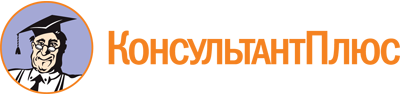 Письмо Минобрнауки РФ от 29.03.2010 N 06-499
"О проведении мониторинга физического развития обучающихся"Документ предоставлен КонсультантПлюс

www.consultant.ru

Дата сохранения: 12.06.2020
   Возраст,  лет, месяцев        Уровень физической подготовленности                 Уровень физической подготовленности                 Уровень физической подготовленности                 Уровень физической подготовленности                 Уровень физической подготовленности           Возраст,  лет, месяцев  высокий    выше   среднего  средний   ниже   среднего   низкий    Возраст,  лет, месяцев100% и выше85 - 99% 70 - 84% 51 - 69% 50% и ниже  Возраст,  лет, месяцев 5 баллов   4 балла  3 балла  2 балла   1 балл       1           2         3        4        5        6     7,0 - 7,5   5,6 и ниже 5,7 - 6,16,2 - 6,76,8 - 7,47,5 и выше7,6 - 7,11  5,5 и ниже 5,6 - 6,06,1 - 6,66,7 - 7,37,4 и выше8,0 - 8,5   5,4 и ниже 5,5 - 5,85,9 - 6,36,4 - 7,07,1 и выше8,6 - 8,11  5,3 и ниже 5,4 - 5,85,9 - 6,36,4 - 6,97,0 и выше9,0 - 9,5   5,1 и ниже 5,2 - 5,65,7 - 6,16,2 - 6,76,8 и выше9,6 - 9,11  5,1 и ниже 5,2 - 5,65,6 - 6,06,1 - 6,66,7 и выше10,0 - 10,5 5,0 и ниже 5,1 - 5,45,5 - 5,96,0 - 6,56,6 и выше10,6 - 10,115,0 и ниже 5,1 - 5,45,5 - 5,85,9 - 6,46,5 и выше11,0 - 11,5 5,0 и ниже 5,1 - 5,35,4 - 5,75,8 - 6,26,3 и выше11,6 - 11,115,0 и ниже 5,1 - 5,35,4 - 5,65,7 - 6,16,2 и выше12,00 - 12,54,9 и ниже 5,0 - 5,25,3 - 5,55,6 - 5,96,0 и выше12,6 - 12,114,9 и ниже 5,0 - 5,25,3 - 5,55,6 - 5,96,0 и выше13,0 - 13,5 4,8 и ниже 4,9 - 5,15,2 - 5,45,5 - 5,85,9 и выше13,6 - 13,114,8 и ниже 4,9 - 5,15,2 - 5,45,5 - 5,85,9 и выше14,0 - 14,5 4,7 и ниже 4,9 - 5,25,3 - 5,55,6 - 6,05,8 и выше14,6 - 14,114,6 и ниже 4,7 - 4,95,0 - 5,25,3 - 5,65,7 и выше15,0 - 15,5 4,5 и ниже 4,6 - 4,74,8 - 5,05,1 - 5,45,5 и выше15,6 - 15,114,5 и ниже 4,6 - 4,74,8 - 4,95,0 - 5,35,4 и выше16,0 - 16,5 4,4 и ниже 4,5 - 4,64,7 - 4,84,9 - 5,15,2 и выше16,6 - 16,114,4 и ниже 4,5 - 4,64,7 - 4,84,9 - 5,15,2 и выше17,0 - 17,5 4,3 и ниже 4,4 - 4,54,6 - 4,74,8 - 5,05,1 и выше17,6 - 17,114,3 и ниже 4,4 - 4,54,6 - 4,74,8 - 5,05,1 и выше18,0 - 18,5 4,2 и ниже 4,3 - 4,44,5 - 4,64,7 - 4,95,0 и выше18,6 - 18,114,2 и ниже 4,3 - 4,44,5 - 4,64,7 - 4,95,0 и выше  Возраст,  лет, месяцев        Уровень физической подготовленности                 Уровень физической подготовленности                 Уровень физической подготовленности                 Уровень физической подготовленности                 Уровень физической подготовленности           Возраст,  лет, месяцев  высокий    выше   среднего  средний   ниже   среднего   низкий    Возраст,  лет, месяцев100% и выше85 - 99% 70 - 84% 51 - 69% 50% и ниже  Возраст,  лет, месяцев 5 баллов   4 балла  3 балла  2 балла   1 балл       1           2         3        4        5        6     7,0 - 7,5   6,0 и ниже 6,1 - 6,56,6 - 7,07,1 - 7,77,8 и выше7,6 - 7,11  5,8 и ниже 5,9 - 6,36,4 - 6,76,8 - 7,57,6 и выше8,0 - 8,5   5,6 и ниже 5,7 - 6,06,1 - 6,56,6 - 7,27,3 и выше8,6 - 8,11  5,5 и ниже 5,6 - 5,96,0 - 6,46,5 - 7,17,2 и выше9,0 - 9,5   5,3 и ниже 5,4 - 5,85,9 - 6,36,4 - 6,97,0 и выше9,6 - 9,11  5,3 и ниже 5,4 - 5,75,8 - 6,26,3 - 6,86,9 и выше10,0 - 10,5 5,2 и ниже 5,3 - 5,65,7 - 6,06,1 - 6,56,6 и выше10,6 - 10,115,2 и ниже 5,3 - 5,65,7 - 6,06,1 - 6,56,6 и выше11,0 - 11,5 5,1 и ниже 5,2 - 5,45,5 - 5,85,9 - 6,36,4 и выше11,6 - 11,115,1 и ниже 5,2 - 5,45,5 - 5,75,8 - 6,26,3 и выше12,00 - 12,55,0 и ниже 5,1 - 5,35,4 - 5,65,7 - 6,16,2 и выше12,6 - 12,115,0 и ниже 5,1 - 5,35,4 - 5,65,7 - 6,16,2 и выше13,0 - 13,5 5,0 и ниже 5,1 - 5,35,4 - 5,65,7 - 6,16,2 и выше13,6 - 13,115,0 и ниже 5,1 - 5,35,4 - 5,65,5 - 6,06,1 и выше14,0 - 14,5 4,9 и ниже 5,0 - 5,25,3 - 5,55,5 - 6,06,1 и выше14,6 - 14,114,9 и ниже 5,0 - 5,25,3 - 5,55,5 - 6,06,1 и выше15,0 - 15,5 4,9 и ниже 5,0 - 5,25,3 - 5,55,5 - 6,06,1 и выше15,6 - 15,114,9 и ниже 5,0 - 5,25,3 - 5,55,5 - 6,06,1 и выше16,0 - 16,5 4,8 и ниже 4,9 - 5,15,2 - 5,45,5 - 6,06,1 и выше16,6 - 16,114,8 и ниже 4,9 - 5,15,2 - 5,45,5 - 6,06,1 и выше17,0 - 17,5 4,8 и ниже 4,9 - 5,15,2 - 5,45,5 - 6,06,1 и выше17,6 - 17,114,8 и ниже 4,9 - 5,15,2 - 5,45,5 - 6,06,1 и выше18,0 - 18,5 4,7 и ниже 4,8 - 5,05,1 - 5,45,5 - 5,96,0 и выше18,6 - 18,114,8 и ниже 4,9 - 5,15,2 - 5,45,5 - 6,06,1 и выше  Возраст,  лет, месяцев            Уровень физической подготовленности                        Уровень физической подготовленности                        Уровень физической подготовленности                        Уровень физической подготовленности                        Уровень физической подготовленности              Возраст,  лет, месяцев  высокий     выше     среднего    средний     ниже     среднего    низкий     Возраст,  лет, месяцев100% и выше 85 - 99%   70 - 84%   51 - 69%  50% и ниже   Возраст,  лет, месяцев 5 баллов    4 балла    3 балла    2 балла    1 балл        1           2          3          4          5          6     7,0 - 7,5   6,0 и ниже 6,01 - 6,346,35 - 7,097,10 - 7,557,56 и выше7,6 - 7,11  5,50 и ниже5,51 - 6,256,26 - 7,0 7,01 - 7,457,46 и выше8,0 - 8,5   5,35 и ниже5,36 - 6,086,09 - 6,416,42 - 7,257,26 и выше8,6 - 8,11  5,25 и ниже5,26 - 5,585,59 - 6,316,32 - 7,157,16 и выше9,0 - 9,5   5,20 и ниже5,21 - 5,535,54 - 6,266,27 - 7,107,11 и выше9,6 - 9,11  5,10 и ниже5,11 - 5,435,44 - 6,166,17 - 7,0 7,01 и выше10,0 - 10,5 5,05 и ниже5,06 - 5,385,39 - 6,116,12 - 6,556,56 и выше10,6 - 10,114,55 и ниже4,56 - 5,285,29 - 6,016,02 - 6,456,46 и выше11,0 - 11,5 4,50 и ниже4,51 - 5,235,24 - 5,565,57 - 6,406,41 и выше11,6 - 11,114,40 и ниже4,41 - 5,135,14 - 5,465,47 - 6,306,31 и выше12,00 - 12,54,35 и ниже4,36 - 5,085,09 - 5,415,42 - 6,256,26 и выше12,6 - 12,114,25 и ниже4,26 - 4,584,59 - 5,315,32 - 6,156,16 и выше13,0 - 13,5 4,20 и ниже4,21 - 4,534,54 - 5,265,27 - 6,106,11 и выше13,6 - 13,114,10 и ниже4,11 - 4,434,44 - 5,165,17 - 6,0 6,01 и выше14,0 - 14,5 4,05 и ниже4,06 - 4,384,39 - 5,115,12 - 5,555,56 и выше14,6 - 14,114,0 и ниже 4,01 - 4,334,34 - 5,065,07 - 5,505,51 и выше15,0 - 15,5 3,55 и ниже3,56 - 4,284,29 - 5,015,02 - 5,455,46 и выше15,6 - 15,113,50 и ниже3,51 - 4,234,24 - 4,564,57 - 5,405,41 и выше16,0 - 16,5 3,45 и ниже3,46 - 4,184,19 - 4,514,52 - 5,355,36 и выше16,6 - 16,113,40 и ниже3,41 - 4,134,14 - 4,464,47 - 5,305,31 и выше17,0 - 17,5 3,35 и ниже3,36 - 4,084,09 - 4,414,42 - 5,255,26 и выше17,6 - 17,113,30 и ниже3,31 - 4,034,04 - 4,364,37 - 5,205,21 и выше18,0 - 18,5 3,30 и ниже3,31 - 4,034,04 - 4,364,37 - 5,205,21 и выше18,6 - 18,113,30 и ниже3,31 - 4,034,04 - 4,364,37 - 5,205,21 и выше  Возраст,  лет, месяцев            Уровень физической подготовленности                        Уровень физической подготовленности                        Уровень физической подготовленности                        Уровень физической подготовленности                        Уровень физической подготовленности              Возраст,  лет, месяцев  высокий     выше     среднего    средний     ниже     среднего    низкий     Возраст,  лет, месяцев100% и выше 85 - 99%   70 - 84%   51 - 69%  50% и ниже   Возраст,  лет, месяцев 5 баллов    4 балла    3 балла    2 балла    1 балл        1           2          3          4          5          6     7,0 - 7,5   6,10 и ниже6,11 - 6,456,46 - 7,207,21 - 7,598,00 и выше7,6 - 7,11  6,00 и ниже6,01 - 6,356,36 - 7,007,01 - 7,497,50 и выше8,0 - 8,5   5,55 и ниже5,56 - 6,286,29 - 7,017,02 - 7,457,46 и выше8,6 - 8,11  5,47 и ниже5,48 - 6,206,21 - 6,536,54 - 7,377,38 и выше9,0 - 9,5   5,45 и ниже5,46 - 6,186,19 - 6,516,52 - 7,357,36 и выше9,6 - 9,11  5,38 и ниже5,39 - 6,116,12 - 6,446,45 - 7,287,29 и выше10,0 - 10,5 5,35 и ниже5,36 - 6,086,09 - 6,416,42 - 7,257,26 и выше10,6 - 10,115,26 и ниже5,27 - 5,596,00 - 6,326,33 - 7,167,17 и выше11,0 - 11,5 5,24 и ниже5,25 - 5,575,58 - 6,306,31 - 7,147,15 и выше11,6 - 11,115,17 и ниже5,18 - 5,505,51 - 6,236,24 - 7,077,08 и выше12,00 - 12,55,14 и ниже5,15 - 5,475,48 - 6,206,21 - 7,047,05 и выше12,6 - 12,115,08 и ниже5,09 - 5,415,42 - 6,146,15 - 6,586,59 и выше13,0 - 13,5 5,03 и ниже5,04 - 5,365,37 - 6,096,08 - 6,536,54 и выше13,6 - 13,114,56 и ниже4,57 - 5,295,30 - 6,026,03 - 6,466,47 и выше14,0 - 14,5 4,53 и ниже4,54 - 5,265,27 - 5,596,00 - 6,436,44 и выше14,6 - 14,114,45 и ниже4,46 - 5,185,19 - 5,515,52 - 6,356,36 и выше15,0 - 15,5 4,43 и ниже4,44 - 5,155,16 - 5,485,49 - 6,326,33 и выше15,6 - 15,114,37 и ниже4,38 - 5,095,10 - 5,425,43 - 6,266,27 и выше16,0 - 16,5 4,33 и ниже4,34 - 5,055,04 - 5,385,39 - 6,226,23 и выше16,6 - 16,114,26 и ниже4,27 - 4,584,59 - 5,315,32 - 6,156,16 и выше17,0 - 17,5 4,22 и ниже4,23 - 4,544,55 - 5,275,28 - 6,116,12 и выше17,6 - 17,114,18 и ниже4,19 - 4,504,51 - 5,235,24 - 6,076,08 и выше18,0 - 18,5 4,16 и ниже4,17 - 4,484,49 - 5,215,22 - 6,056,06 и выше18,6 - 18,114,14 и ниже4,15 - 4,464,47 - 5,195,20 - 6,036,04 и выше  Возраст,  лет, месяцев        Уровень физической подготовленности                Уровень физической подготовленности                Уровень физической подготовленности                Уровень физической подготовленности                Уровень физической подготовленности          Возраст,  лет, месяцев  высокий    выше   среднего средний   ниже  среднего  низкий     Возраст,  лет, месяцев100% и выше85 - 99% 70 - 84%51 - 69%50% и ниже   Возраст,  лет, месяцев 5 баллов   4 балла 3 балла 2 балла   1 балл        1           2         3       4       5         6     7,0 - 7,5   4 и выше   3        2       1,5     1 и ниже   7,6 - 7,11  5 и выше   4        3       2       1 и ниже   8,0 - 8,5   5 и выше   4        3       2       1 и ниже   8,6 - 8,11  6 и выше   5        3 - 4   2       1 и ниже   9,0 - 9,5   6 и выше   5        4       2 - 3   1 и ниже   9,6 - 9,11  7 и выше   5 - 6    4       2 - 3   1 и ниже   10,0 - 10,5 7 и выше   6        4 - 5   2 - 3   1 и ниже   10,6 - 10,118 и выше   6 - 7    5       2 - 4   1 и ниже   11,0 - 11,5 8 и выше   7        5 - 6   2 - 4   1 и ниже   11,6 - 11,118 и выше   7        5 - 6   2 - 4   1 и ниже   12,00 - 12,59 и выше   7 - 8    5 - 6   2 - 4   1 и ниже   12,6 - 12,119 и выше   8        6 - 7   3 - 5   2 и ниже   13,0 - 13,5 10 и выше  8 - 9    6 - 7   3 - 5   2 и ниже   13,6 - 13,1110 и выше  9        6 - 8   3 - 5   2 и ниже   14,0 - 14,5 11 и выше  9 - 10   7 - 8   4 - 6   3 и ниже   14,6 - 14,1111 и выше  10       8 - 9   4 - 7   3 и ниже   15,0 - 15,5 12 и выше  10 - 11  8 - 9   5 - 7   4 и ниже   15,6 - 15,1112 и выше  10 - 11  8 - 9   5 - 7   4 и ниже   16,0 - 16,5 12 и выше  10 - 11  9       5 - 8   4 и ниже   16,6 - 16,1112 и выше  10 - 11  9       6 - 8   5 и ниже   17,0 - 17,5 13 и выше  11 - 12  9 - 10  6 - 8   5 и ниже   17,6 - 17,1113 и выше  11 - 12  9 - 10  6 - 8   5 и ниже   18,0 - 18,5 13 и выше  12       10 - 11 7 - 9   6 и ниже   18,6 - 18,1114 и выше  12 - 13  10 - 11 7 - 9   6 и ниже     Возраст,  лет, месяцев        Уровень физической подготовленности                Уровень физической подготовленности                Уровень физической подготовленности                Уровень физической подготовленности                Уровень физической подготовленности          Возраст,  лет, месяцев  высокий    выше   среднего средний   ниже  среднего  низкий     Возраст,  лет, месяцев100% и выше85 - 99% 70 - 84%51 - 69%50% и ниже   Возраст,  лет, месяцев 5 баллов   4 балла 3 балла 2 балла   1 балл        1           2         3       4       5         6     7,0 - 7,5   15 и выше  13 - 14  11 - 12 8 - 10  7 и ниже   7,6 - 7,11  15 и выше  14       12 - 13 9 - 11  8 и ниже   8,0 - 8,5   15 и выше  14       12 - 13 9 - 11  8 и ниже   8,6 - 8,11  16 и выше  14 - 15  12 - 13 10 - 11 9 и ниже   9,0 - 9,5   16 и выше  15       13 - 14 10 - 12 9 и ниже   9,6 - 9,11  17 и выше  15 - 16  13 - 14 10 - 12 9 и ниже   10,0 - 10,5 18 и выше  16 - 17  14 - 15 11 - 13 10 и ниже  10,6 - 10,1118 и выше  17       15 - 16 11 - 14 10 и ниже  11,0 - 11,5 19 и выше  17 - 18  15 - 16 11 - 14 10 и ниже  11,6 - 11,1119 и выше  18       15 - 17 11 - 14 10 и ниже  12,00 - 12,520 и выше  18 - 19  16 - 17 12 - 15 11 и ниже  12,6 - 12,1120 и выше  19       17 - 18 12 - 16 11 и ниже  13,0 - 13,5 21 и выше  19 - 20  17 - 18 13 - 16 12 и ниже  13,6 - 13,1121 и выше  20       18 - 19 13 - 17 12 и ниже  14,0 - 14,5 22 и выше  20 - 21  18 - 19 13 - 17 12 и ниже  14,6 - 14,1122 и выше  21       19 - 20 14 - 18 13 и ниже  15,0 - 15,5 23 и выше  21 - 22  19 - 20 14 - 18 13 и ниже  15,6 - 15,1124 и выше  22 - 23  20 - 21 15 - 19 14 и ниже  16,0 - 16,5 24 и выше  23       20 - 22 15 - 19 14 и ниже  16,6 - 16,1125 и выше  23 - 24  20 - 22 15 - 19 14 и ниже  17,0 - 17,5 25 и выше  24       20 - 23 15 - 19 14 и ниже  17,6 - 17,1126 и выше  24 - 25  20 - 23 15 - 19 14 и ниже  18,0 - 18,5 26 и выше  25       21 - 24 15 - 20 14 и ниже  18,6 - 18,1126 и выше  25       21 - 24 15 - 20 14 и ниже    Возраст,  лет, месяцев        Уровень физической подготовленности                 Уровень физической подготовленности                 Уровень физической подготовленности                 Уровень физической подготовленности                 Уровень физической подготовленности           Возраст,  лет, месяцев  высокий    выше   среднего  средний   ниже   среднего  низкий     Возраст,  лет, месяцев100% и выше85 - 99% 70 - 84% 51 - 69% 50% и ниже  Возраст,  лет, месяцев 5 баллов   4 балла  3 балла  2 балла   1 балл       1           2         3        4        5        6     7,0 - 7,5   130 и выше 117 - 129104 - 11688 - 103 87 и ниже 7,6 - 7,11  140 и выше 127 - 139114 - 12698 - 113 97 и ниже 8,0 - 8,5   145 и выше 132 - 144119 - 131103 - 118102 и ниже8,6 - 8,11  155 и выше 142 - 154129 - 141113 - 128112 и ниже9,0 - 9,5   158 и выше 145 - 157132 - 144116 - 131115 и ниже9,6 - 9,11  162 и выше 149 - 161136 - 148120 - 135119 и ниже10,0 - 10,5 166 и выше 153 - 165141 - 152124 - 139123 и ниже10,6 - 10,11175 и выше 162 - 174150 - 161133 - 148132 и ниже11,0 - 11,5 177 и выше 164 - 176152 - 163135 - 150134 и ниже11,6 - 11,11184 и выше 171 - 183159 - 170142 - 157141 и ниже12,00 - 12,5187 и выше 174 - 186162 - 173145 - 160144 и ниже12,6 - 12,11193 и выше 180 - 192168 - 179151 - 166150 и ниже13,0 - 13,5 198 и выше 185 - 197173 - 184156 - 171155 и ниже13,6 - 13,11205 и выше 192 - 204180 - 191163 - 178162 и ниже14,0 - 14,5 208 и выше 195 - 207183 - 194166 - 181165 и ниже14,6 - 14,11214 и выше 201 - 213189 - 200172 - 187171 и ниже15,0 - 15,5 217 и выше 204 - 216192 - 203175 - 190174 и ниже15,6 - 15,11225 и выше 212 - 224200 - 211183 - 198182 и ниже16,0 - 16,5 228 и выше 215 - 227203 - 214186 - 201185 и ниже16,6 - 16,11234 и выше 221 - 233209 - 220192 - 207191 и ниже17,0 - 17,5 238 и выше 225 - 237213 - 224196 - 211195 и ниже17,6 - 17,11240 и выше 229 - 239217 - 228201 - 216200 и ниже18,0 - 18,5 242 и выше 231 - 241219 - 230203 - 218202 и ниже18,6 - 18,11245 и выше 234 - 244222 - 233206 - 221205 и ниже  Возраст,  лет, месяцев        Уровень физической подготовленности                 Уровень физической подготовленности                 Уровень физической подготовленности                 Уровень физической подготовленности                 Уровень физической подготовленности           Возраст,  лет, месяцев  высокий    выше   среднего  средний   ниже   среднего   низкий    Возраст,  лет, месяцев100% и выше85 - 99% 70 - 84% 51 - 69% 50% и ниже  Возраст,  лет, месяцев 5 баллов   4 балла  3 балла  2 балла   1 балл       1           2         3        4        5        6     7,0 - 7,5   123 и выше 111 - 12299 - 110 85 - 98  84 и ниже 7,6 - 7,11  127 и выше 115 - 126103 - 11488 - 102 87 и ниже 8,0 - 8,5   132 и выше 119 - 131106 - 11890 - 105 89 и ниже 8,6 - 8,11  138 и выше 125 - 137112 - 12496 - 111 95 и ниже 9,0 - 9,5   140 и выше 127 - 139114 - 12698 - 113 97 и ниже 9,6 - 9,11  150 и выше 136 - 149122 - 135104 - 121103 и ниже10,0 - 10,5 157 и выше 142 - 156127 - 141108 - 126107 и ниже10,6 - 10,11163 и выше 148 - 162133 - 147114 - 132113 и ниже11,0 - 11,5 164 и выше 150 - 163136 - 149119 - 135118 и ниже11,6 - 11,11166 и выше 153 - 165140 - 152123 - 139122 и ниже12,00 - 12,5168 и выше 155 - 167142 - 154126 - 141125 и ниже12,6 - 12,11172 и выше 161 - 171150 - 160136 - 149135 и ниже13,0 - 13,5 176 и выше 165 - 175154 - 164139 - 153138 и ниже13,6 - 13,11184 и выше 171 - 183158 - 170143 - 157142 и ниже14,0 - 14,5 188 и выше 174 - 187160 - 173144 - 159143 и ниже14,6 - 14,11192 и выше 178 - 191164 - 177148 - 163147 и ниже15,0 - 15,5 194 и выше 180 - 193166 - 179150 - 165149 и ниже15,6 - 15,11196 и выше 182 - 195168 - 181152 - 167151 и ниже16,0 - 16,5 198 и выше 186 - 197174 - 185160 - 173159 и ниже16,6 - 16,11202 и выше 190 - 201178 - 189162 - 177161 и ниже17,0 - 17,5 204 и выше 191 - 203178 - 190162 - 177161 и ниже17,6 - 17,11206 и выше 193 - 205180 - 192164 - 179163 и ниже18,0 - 18,5 208 и выше 194 - 207180 - 193164 - 179163 и ниже18,6 - 18,11212 и выше 198 - 211184 - 197166 - 183165 и нижеКласс Полугодие          Уровень физической подготовленности                     Уровень физической подготовленности                     Уровень физической подготовленности                     Уровень физической подготовленности                     Уровень физической подготовленности           Класс Полугодие Высокий Выше среднего Средний Ниже среднего Низкий 1     I        II       2     I        II       3     I        II       4     I        II       5     I        II       6     I        II       7     I        II       8     I        II       9     I        II       10    I        II       11    I        II       